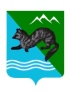 П О С Т А Н О В Л Е Н И ЕАДМИНИСТРАЦИИ СОБОЛЕВСКОГО МУНИЦИПАЛЬНОГО РАЙОНА КАМЧАТСКОГО КРАЯ29 сентября 2014                    с. Соболево                                    №215 О внедрении Стандарта деятельности администрации Соболевского 
 муниципального района по обеспечению благоприятного инвестиционного климата         Во исполнение распоряжения Правительства Камчатского края от 07.10.2013 № 473-РП «Об утверждении Инвестиционной стратегии Камчатского края до 2020 года»     АДМИНИСТРАЦИЯ  ПОСТАНОВЛЯЕТ:Утвердить прилагаемые:          1.1.Стандарт деятельности администрации Соболевского муниципального района по обеспечению благоприятного инвестиционного климата согласно Приложению №1 ;          1.2.Дорожную карту внедрения Стандарта деятельности администрации Соболевского муниципального района по обеспечению благоприятного инвестиционного климата (далее дорожная карта) согласно приложению №2.       2. Управлению делами администрации опубликовать настоящее постановление в районной газете «Соболевские вести» и разместить на официальном сайте Соболевского муниципального района в информационно-телекоммуникационной сети  «Интернет».      3. Контроль за выполнением настоящего постановления возложить на заместителя главы администрации Соболевского муниципального района,  руководителя комитета по экономике, ТЭК, ЖКХ и управлению муниципальным имуществом Колмакова А.В.Глава Соболевского муниципального района                                В.И.КуркинПриложение №1
 к постановлению администрации
Соболевского муниципального района 
от 29.09.20142014 г.  № 215СТАНДАРТ 
деятельности администрации Соболевского муниципального района 
по обеспечению благоприятного инвестиционного климатаСтандарт деятельности администрации Соболевского муниципального района по обеспечению благоприятного инвестиционного климата представляет собой совокупность основных направлений деятельности администрации Соболевского муниципального района по повышению инвестиционной привлекательности муниципального района для российских и иностранных инвесторов, а также  создания комфортных условий для развития бизнеса.1. Инвестиционная стратегия муниципального района
1.1. В Соболевском муниципальном районе должна быть разработана, утверждена и принята к исполнению инвестиционная стратегия. Инвестиционная стратегия (далее Стратегия) – стратегический документ об инвестиционной деятельности на территории муниципального образования, определяющий цели инвестиционной политики, основные направления и приоритеты в привлечении инвестиций.
Стратегия утверждается постановлением Администрации Соболевского муниципального района. 
1.2. Стратегия должна содержать:
1.2.1. Параметры разработки Стратегии:
рамки Стратегии – затрагиваемые ею аспекты совершенствования нормативной базы и право применения, а также направления развития территории;
временной горизонт стратегического планирования – период времени, на который составляется Стратегия;
1.2.2. Исходные данные формирования Стратегии:
оценка стратегически значимых количественных и качественных характеристик экономики муниципального района на момент принятия Стратегии, доступных ресурсов её развития (кадровые, инфраструктурные, производственные, информационные и др.);текущие конкурентные преимущества и слабые стороны муниципального района (относительно других районов) с точки зрения инвестиционной привлекательности;
1.2.3. Результаты реализации Стратегии;
1.2.4. Цели, на достижение которых направлена Стратегия. Цели должны быть достижимы и четко сформулированы;
1.2.5. План мероприятий, направленных на достижение целей Стратегии. В этом разделе перечисляются мероприятия, выполнение которых позволит реализовать поставленные цели;
1.2.6. Порядок взаимодействия краевых органов исполнительной власти, администрации Соболевского муниципального района и других участников инвестиционной деятельности;
1.2.7. Сроки планового контроля исполнения Стратегии;
1.2.8. График периодов обязательного пересмотра Стратегии;
1.3. Требования к процедурам разработки, утверждения и изменения Стратегии:
1.3.1. Разработка Стратегии и внесение в неё изменений должны вестись публично. Проект Стратегии размещается на официальном сайте Администрации Соболевского муниципального района (далее сайт Администрации Соболевского муниципального района). К публичному обсуждению Стратегии привлекаются предприниматели и инвесторы. Предложения и замечания принимаются Администрацией Соболевского муниципального района в течение 30 дней с даты опубликования проекта Стратегии на сайте Администрации Соболевского муниципального района.
В целях всестороннего рассмотрения проекта Стратегии, а также поступивших предложений и замечаний по включению предложений в проект Стратегии в Администрации Соболевского муниципального района образуется Совет, состав которого и порядок работы утверждаются правовым актом Администрации Соболевского муниципального района; 
1.3.2. Внесению изменений и дополнений в Стратегию должно предшествовать публичное обсуждение таких изменений и дополнений;
1.3.3. Изменения и дополнения к Стратегии должны утверждаться в том же порядке, какой предусмотрен для утверждения самой Стратегии.
1.4. При реализации Стратегии должны быть:
1.4.1. Установлены содержание и периодичность отчетности о реализации мероприятий;
1.4.2. Установлена ответственность руководителей структурных подразделений Администрации Соболевского муниципального района за реализацию конкретных мероприятий.2. Формирование Реестра инвестиционных проектов, 
Перечня свободных инвестиционных площадок и объектов 
недвижимости
2.1. В муниципальном районе ежегодно формируется Реестр инвестиционных проектов (далее Реестр). Реестр представляет собой свод реализуемых и планируемых к реализации на территории муниципального района инвестиционных проектов во всех сферах деятельности. Источниками инвестиций являются средства федерального, краевого и местного бюджетов, средства юридических и физических лиц. В отношении каждого объекта должны быть указаны имеющиеся у Администрации Соболевского муниципального района сведения об источниках и размере финансирования, планируемые сроки сдачи и фактическое состояние. 
2.2. Администрацией муниципального района формируется Перечень свободных инвестиционных площадок и объектов недвижимости, предлагаемых потенциальным инвесторам для размещения производственных и иных объектов (далее Перечень имущества). 
2.3. Все необходимые изменения и дополнения в Реестр и Перечень имущества вносятся по мере необходимости.
2.4. Реестр и Перечень имущества публикуются на сайте Администрации Соболевского муниципального района.3. Отчет Главы муниципального района
3.1. В отчет Главы муниципального района о социально-экономическом развитии муниципального района включается раздел «Инвестиционный климат и инвестиционная политика района».
3.2. В разделе «Инвестиционный климат и инвестиционная политика района» отражаются результаты реализации Стратегии, определяются основные направления и приоритеты инвестиционной политики муниципального района, сообщается о ключевых мерах, которые необходимо реализовать в целях привлечения инвестиций и улучшения условий ведения бизнеса в муниципальном районе. 
3.3. Отчет о социально-экономическом развитии муниципального района размещается на сайте Администрации Соболевского муниципального района.4. Механизмы поддержки инвестиционной деятельности
4.1. В целях стимулирования инвестиционной активности на территории муниципального района необходим нормативный правовой акт о механизмах поддержки инвестиционной деятельности.5. Совет по улучшению инвестиционного климата
5.1. В муниципальном районе должен функционировать на регулярной основе Совет по улучшению инвестиционного климата (далее Совет). Совет является общественным, совещательным и координационным органом. 
5.2. К основным функциям Совета относятся:
5.2.1. Разработка рекомендаций по организации взаимодействия органов местного самоуправления и участников инвестиционного процесса;
5.2.2. Разработка рекомендаций по сокращению административных барьеров, в том числе в части сокращения сроков и упрощения процедуры выдачи разрешительной документации;
5.2.3. Оказание содействия в создании необходимых условий для рационального размещения производительных сил на территории муниципального района; 
5.2.4. Рассмотрение проекта Стратегии. Анализ хода и результатов реализации Стратегии, подготовка предложений по её корректировке; 
5.2.5. Разработка предложений по приоритетным направлениям развития муниципального района;
5.2.6. Рассмотрение результатов реализации инвестиционных проектов, включая несостоявшиеся, анализ причин неудач в реализации; 
5.2.7. Выработка рекомендаций по стимулированию инвестиционной активности на территории муниципального района. 
5.3. Совет возглавляет Глава муниципального района. 
5.4. Состав Совета состоит из представителей Администрации Соболевского муниципального района, глав сельских поселений района, территориальных подразделений федеральных органов исполнительной власти, инвесторов, представителей предпринимательских объединений. 
5.5. Положение о Совете утверждается постановлением Администрации Соболевского муниципального района. 
5.6. Совет собирается на заседание регулярно, но не реже одного раза в год. 
5.7. На заседание Совета могут быть приглашены инвесторы, представители коммерческих и общественных организаций, не являющиеся членами Совета. Протоколы заседаний с указанием всех принятых решений размещаются на сайте Администрации Соболевского муниципального района. 
5.8. В целях осуществления оперативной деятельности при Совете могут создаваться рабочие группы.6. Доступная инфраструктура для размещения производственных и иных объектов инвесторов.
6.1. Администрация муниципального района принимает участие в программах по созданию и развитию инфраструктуры для размещения производственных и иных объектов инвесторов.
6.2. В муниципальном районе могут создаваться следующие типы объектов:
6.2.1. Промышленная площадка – предназначенная для размещения производственных мощностей территория, обеспеченная необходимой транспортной, энергетической, инженерной и иной инфраструктурой;
6.2.2. Промышленный (индустриальный) парк – обеспеченные всеми коммуникациями - техническими условиями промышленные зоны для размещения предприятий и производств.
6.2.3. Бизнес-инкубатор – организация, решающая задачи, ограниченные проблемами поддержки малых, вновь созданных предприятий и начинающих предпринимателей, которые хотят, но не имеют возможности начать свое дело, связанные с оказанием им помощи в создании жизнеспособных коммерчески выгодных продуктов и эффективных производств на базе их идей.7. Специализированный раздел об инвестиционной деятельности 
на сайте муниципального образования
7.1. На сайте Администрации Соболевского муниципального района создается раздел об инвестиционной деятельности муниципального района. 
7.2. В разделе должно быть обеспечено представление инвестиционных возможностей муниципального района, основных направлений привлечения инвестиций в экономику муниципального района.
7.3. Раздел должен содержать:
7.3.1. Инвестиционный паспорт муниципального района;
7.3.2. Стратегию;
7.3.3. Отчеты о реализации мероприятий Стратегии;
7.3.4. Реестр и Перечень имущества;
7.3.5. Линию прямых обращений;
7.3.6. Порядок взаимодействия областных органов исполнительной власти, Администрации Соболевского муниципального района и других участников инвестиционной деятельности;
7.3.7. Описание мер поддержки инвесторов и порядок их получения;
7.3.8. Информацию о планах и результатах заседаний Совета.8. Каналы прямой связи инвесторов и руководителей Администрации Соболевского муниципального района для оперативного решения возникающих в процессе инвестиционной 
деятельности проблем и вопросов
8.1. В муниципальном районе должны функционировать каналы прямой связи инвесторов и руководителей структурных подразделений Администрации Соболевского муниципального района для оперативного решения возникающих в процессе инвестиционной деятельности проблем и вопросов. 
8.2. Каналами прямой связи могут служить:
8.2.1. Доступные для субъектов предпринимательской и инвестиционной деятельности телефоны руководителей структурных подразделений Администрации Соболевского муниципального района;
Приложение №2
к постановлению администрации
Соболевского муниципального района 
от 29.09.2014 №215ДОРОЖНАЯ КАРТА
внедрения стандарта деятельности администрации Соболевского муниципального 
района по обеспечению благоприятного инвестиционного климата№п/пНаименование мероприятияСроквыполненияОтветственныйисполнитель12341.Инвестиционная стратегия районаИнвестиционная стратегия районаИнвестиционная стратегия района1.1.Размещение проекта Стратегии на официальном сайте Администрации Соболевского муниципального района (далее сайт Администрации Соболевского муниципального района) с целью его публичного обсужденияноябрь 2014 годаКомитет по экономике, ТЭК, ЖКХ и управлению муниципальным имуществом1.2.Рассмотрение поступивших предложений на Совете по улучшению инвестиционного климатадекабрь 2014 годаКомитет по экономике, ТЭК, ЖКХ и управлению муниципальным имуществом1.3.Доработка проекта Стратегии с учетом поступивших в ходе публичного обсуждения предложенийдекабрь 2014 годаКомитет по экономике, ТЭК, ЖКХ и управлению муниципальным имуществом1.4.Утверждение Стратегии постановлением Администрации Соболевского муниципального районадекабрь 2014 годаКомитет по экономике, ТЭК, ЖКХ и управлению муниципальным имуществом1.5.Размещение Стратегии на сайте Администрации Соболевского муниципального районадекабрь 2014 годаКомитет по экономике, ТЭК, ЖКХ и управлению муниципальным имуществом1.6.Размещение на сайте Администрации Соболевского муниципального района информации по реализации СтратегииежегодноКомитет по экономике, ТЭК, ЖКХ и управлению муниципальным имуществом2.Реестр инвестиционных проектов, Перечень свободных инвестиционных площадок и объектов недвижимостиРеестр инвестиционных проектов, Перечень свободных инвестиционных площадок и объектов недвижимостиРеестр инвестиционных проектов, Перечень свободных инвестиционных площадок и объектов недвижимости2.1.Формирование Реестра инвестиционных проектовдекабрь 2014 годаКомитет по экономике, ТЭК, ЖКХ и управлению муниципальным имуществом2.2.Внесение необходимых изменений в Реестр инвестиционных проектовпо мере необходимости Комитет по экономике, ТЭК, ЖКХ и управлению муниципальным имуществом2.3.Формирование Перечня свободных инвестиционных площадок и объектов недвижимого имущества, предлагаемых потенциальным инвесторам для размещения производственных и иных объектов (далее Перечень имущества)декабрь 2014 годаКомитет по экономике, ТЭК, ЖКХ и управлению муниципальным имуществом2.4.Внесение изменений в Перечень имуществапо мере необходимостиКомитет по экономике, ТЭК, ЖКХ и управлению муниципальным имуществом2.5.Размещение Реестра инвестиционных проектов и Перечня имущества на сайте Администрации Соболевского муниципального районадекабрь 2014 года Комитет по экономике, ТЭК, ЖКХ и управлению муниципальным имуществом3.Раздел «Инвестиционный климат и инвестиционная политика района»Раздел «Инвестиционный климат и инвестиционная политика района»Раздел «Инвестиционный климат и инвестиционная политика района»3.1.Подготовка раздела «Инвестиционный климат и инвестиционная политика района» в отчет о социально-экономическом развитии муниципального районаежегодноКомитет по экономике, ТЭК, ЖКХ и управлению муниципальным имуществом 12344.Совет по улучшению инвестиционного климатаСовет по улучшению инвестиционного климатаСовет по улучшению инвестиционного климата4.1.Формирование и утверждение состава Совета по улучшению инвестиционного климата (далее Совет)октябрь 2014 годаКомитет по экономике, ТЭК, ЖКХ и управлению муниципальным имуществом4.2.Разработка положения о Советеоктябрь 2014 годаКомитет по экономике, ТЭК, ЖКХ и управлению муниципальным имуществом4.3.Размещение информации о деятельности Советаоктябрь 2014 годаКомитет по экономике, ТЭК, ЖКХ и управлению муниципальным имуществом5.Механизмы поддержки инвестиционной деятельностиМеханизмы поддержки инвестиционной деятельностиМеханизмы поддержки инвестиционной деятельности5.1.Подготовка предложений о механизмах поддержки инвестиционной деятельности и внесение их на рассмотрение Советаоктябрь 2014 годаКомитет по экономике, ТЭК, ЖКХ и управлению муниципальным имуществом 6.Доступная инфраструктура для размещения производственных и иных объектов инвесторовДоступная инфраструктура для размещения производственных и иных объектов инвесторовДоступная инфраструктура для размещения производственных и иных объектов инвесторов6.1.Подготовка предложений по формированию инвестиционных площадок, по выбору площадок для размещения промышленных и технологических парковпостоянноКомитет по экономике, ТЭК, ЖКХ и управлению муниципальным имуществом6.2.Подготовка предложений по оснащению инвестиционных площадок системами коммунальной инфраструктуры постоянноКомитет по экономике, ТЭК, ЖКХ и управлению муниципальным имуществом7.Специализированный раздел об инвестиционной деятельности на сайте Администрации Соболевского муниципального районаСпециализированный раздел об инвестиционной деятельности на сайте Администрации Соболевского муниципального районаСпециализированный раздел об инвестиционной деятельности на сайте Администрации Соболевского муниципального района7.1.Размещение раздела об инвестиционной деятельности на сайте Администрации Соболевского муниципального района в новой редакцииоктябрь 2014 годаКомитет по экономике, ТЭК, ЖКХ и управлению муниципальным имуществом7.2.Регулярное обновление раздела об инвестиционной деятельности на сайте Администрации Соболевского муниципального районапо мере необходимостиКомитет по экономике, ТЭК, ЖКХ и управлению муниципальным имуществом8.Каналы прямой связи инвесторов и руководителей Администрации Соболевского муниципального района для оперативного решения возникающих в процессе инвестиционной деятельности проблем и вопросовКаналы прямой связи инвесторов и руководителей Администрации Соболевского муниципального района для оперативного решения возникающих в процессе инвестиционной деятельности проблем и вопросовКаналы прямой связи инвесторов и руководителей Администрации Соболевского муниципального района для оперативного решения возникающих в процессе инвестиционной деятельности проблем и вопросов8.1.Определение каналов прямой связи инвесторов и Администрации Соболевского муниципального района для оперативного решения возникающих в процессе инвестиционной деятельности проблем и вопросовоктябрь 2014 годаКомитет по экономике, ТЭК, ЖКХ и управлению муниципальным имуществом 